TUGAS AKHIRPERHITUNGAN HARGA JUAL PRODUK DENGAN METODE FULL COSTING PADA IYAN HANDYCRAFT GROUP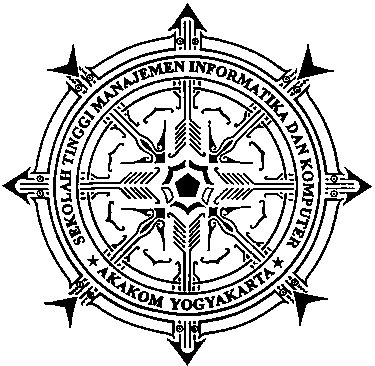 Disusun Oleh :SITI FADILAHNo.Mahasiswa	:   083210004Jurusan		:   Komputer Akutansi Jenjang		:   Diploma Tiga (D3)Tahun Akademik	: 2008 / 2011SEKOLAH TINGGI MANAJEMEN INFORMATIKA DAN KOMPUTERAKAKOM YOGYAKARTA2011HALAMAN PENGESAHANJUDUL                 : Perhitungan Harga Jual Produk dengan Metode   Full   Costing Pada Iyan HandCraft Group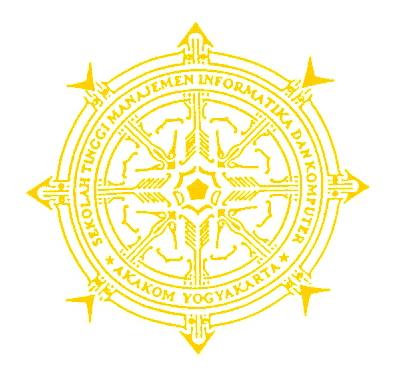 NAMA 		: Siti FadilahNIM			: 083210004JURUSAN		: Komputerisasi AkutansiJENJANG		: Diploma III (D3)Karya Tulis Ini Dipertahankan dan Disetujui di Depan Dosen Penguji Program Studi Komputerisasi Akutansi Jenjang Diploma Tiga STMIK AKAKOM YogyakartaYogyakarta,  2 Februari 2011Mengesahkan,HALAMAN PERSEMBAHANKarya tulis ini saya persembahkan kepada :Allah SWT yang telah memberikan rahmah, hidayah dan petunjuk bagi kehidupanku saat ini dan selamanya.Terima kasih yang tak terkira kepada Ayah dan Ibu yang telah mendidikku dan memeliharaku sampai sekarang, doanya yang tak pernah habis untuku, kasih sayang yang tak lekang oleh waktu, serta perjuangan dan peluh keringat ayah dan ibuku yang luar biasa insya Alloh tak akan aku sia-siakan……Terima kasihh buat my brothers and my sisters serta my nephew and my niece buat smua dukungan dan bantuanya buat akuuu....... ahamdulillahi jaza kumullohu khoiron katsiro.Mr BP DP yang telah memberikan bimbingan begitu banyak buat Tugas Akhirku hingga seperti sekarang.Buat philiaku disana makasiiii buat kasih sayang n semuanya ^_^Temen2 ka 2008, 2009, 2010 dan teman2  seperjuanganku....... atak, kak noli, puspa, wawan, zuhry, patrix , ria, arin,, aan, mas gepenk,  mb zamrok, sika, edi, dedi, dll teruskan perjungan kalian kawan,,,, bravo!!!!! <bergegaslah kawand raih masa depan tetap berpegang tangan saling berpeukan>Thanks too anak2 tk like bang budi, kak tiko, pak aris, babe adi, safii’endud, ibnu koirr, mas yuli and angga makasiiii buat semangatnyaAlmamaterku tercinta.... STMIK AKAKOM Seluruh teman – temanku di STMIK AKAKOM  Yogyakarta.Semua yang telah memberi dukungan dan bantuannya untukku, terimakasih.MOTTOSesungguhnya sesudah kesulitan itu ada kemudahan. Maka apabila kamu telah selesai (dari sesuatu urusan), kerjakanlah dengan sungguh-sungguh (urusan) yang lain, dan hanya kepadaTuhanmulah hendaknya kamu berharap. (QS. Alam Nasyroh: 6-8)Sukses  adalah hak – hak saya, kesuksesan bukan milik orang tertentu tapi milik orang yang benar – benar menyadari, menginginkan dan memperjuangkan dengan sepenuh hati.Hidup adalah proses belajar &  berjuang tanpa batas, kalau aku lunak terhadap diriku maka kehidupan akan keras terhadapku, tetapi kalau aku keras terhadap diriku kehidupan akan lunak  terhadapku.Lakukan apa yang bisa dengan apa yang kamu punya dan dimanapun dan kapanpun  kamu berada. * ( Theodore  Rooselvelt )KATA PENGANTAR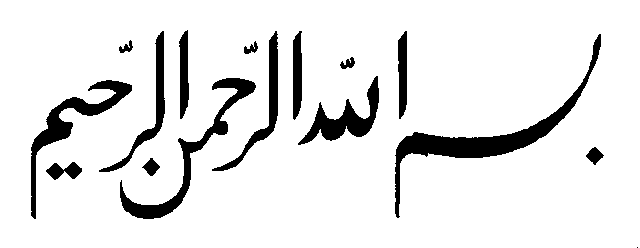 Assalamu’alaikum Wr. Wb	Dengan mengucapkan puji syukur kehadirat Allah SWT yang telah memberikan rahmat dan hidayah-Nya, sehingga penyusun dapat menyelesaikan naskah tugas akhir yang berjudul “Perhitungan Harga Jual Produk dengan Metode Full Costing pada Iyan HandyCraft Group” dengan baik. Tugas Akhir ini disusun sebagai salah satu syarat untuk menyelesaikan studi jenjang Diploma Tiga (D3) jurusan Komputerisasi Akutansi di Sekolah Tinggi Manajemen Informatika dan Komputer AKAKOM Yogyakarta.	Dalam penyusunan tugas akhir ini mungkin tidak terlaksana tanpa dukungan, bimbingan dan petunjuk dari semua pihak yang telah membantu hingga dapat terselesaikan. Untuk itu pada kesempatan ini penyusun ingin menyampaikan rasa terima kasih kepada :Bapak Sigit Anggoro S.T., M.T., selaku Ketua Sekolah Tinggi Manajemen Informatika dan Komputer AKAKOM Yogyakarta.Bapak Drs. Berta Bednar, M.T.,  selaku Pembantu Ketua 1 Bidang Akademik di Sekolah Tinggi Manajemen Informatika dan Komputer AKAKOM Yogyakarta.Bapak Al.  Agus Subagyo, S.E., M.Si., selaku ketua jurusan Komputerisasi Akutansi Diploma Tiga (D3) Sekolah Tinggi Manajemen Informatika dan Komputer Akakom Yogyakarta.Bambang Purnomosidi D.P., S.E., Akt., S.Kom., M.M.Si., selaku dosen pembimbing, yang telah membimbing, mengarahkan dan membantu dalam penyusunan tugas akhir ini.Keluarga & Saudaraku semua yang telah memberikan doa dan semangat.Semua pihak yang tidak bisa disebutkan satu persatu yang telah membantu baik berupa ide, saran, maupun pendapat yang sangat berguna dalam menyelesaikan tugas akhir ini.Dalam penyusunan tugas akhir ini, masih banyak terdapat kekurangan, karena itu penyusun sangat mengharapkan kritik dan saran yang bersifat membangun dari semua pihak demi penyempurnaan tugas akhir ini. Akhir kata semoga tugas akhir ini dapat bermanfaat bagi semua pihak yang berkepentingan.Wassalamu’alaikum Wr. Wb.Yogyakarta,  7 Februari 2011                                                                                  PenulisDAFTAR ISI                                                                                                                HalHALAMAN JUDUL 		iHALAMAN PENGESAHAN 		iiHALAMAN PERSEMBAHAN		iiiMOTTO 		ivKATA PENGANTAR 		vDAFTAR ISI 		viiDAFTAR TABEL 		xiDAFTAR GAMBAR 		xiiBAB IPENDAHULUAN 		11.1	Latar Belakang Masalah 		11.2	Tujuan 		21.3	Batasan Masalah 		2BAB IIANALISIS DAN PERANCANGAN 		  42.1	Analisis Kebutuhan Sistem 		 42.2	Perangkat Pendukung		52.2.1 Hardware		52.2.2 Software.................................................................................... 62.3   Perancangan Basis Data 	 	62.3.1    Tabel Login		 72.3.2    Tabel Jenis Produk		 72.3.3    Tabel Produk		 72.3.4    Tabel Biaya Bahan Baku		 82.3.5    Tabel Biaya Tenaga Kerja		 92.3.6    Tabel Biaya Overhead Pabrik		 92.3.7    Tabel Biaya Produksi		 102.3.8    Tabel Biaya Nonproduksi		 102.3.9    Tabel Data Produksi.......................................................... 102.3.10  Relasi Tabel ...................................................................... 112.4	Perancangan System dengan UML………………………………... 12	2.4.1    Use case Diagram ……………………………………………  12	2.4.2    Class Diagram …………………………………..…………….. 13 Rancangan Input Program 		 14Rancangan Halaman Utama………………………………………. 15Rancangan Halaman Login………………………………………... 15Rancangan Input Jenis Produk……………………………… 15Rancangan Input Data Produk……………………………… 16Rancangan Input Biaya Bahan Baku……………………… 16Rancangan Input Biaya Tenaga Kerja……………………… 16  Rancangan Input Biaya Overhead Pabrik…………………. 17Rancangan Input Biaya Produksi…………………………… 17Rancangan Input Biaya Nonproduksi……………………… 18Rancangan Data Produksi………………………………….. 192.6	Rancangan Output Program 		 192.6.1	Rancangan Output Jenis Produk…………………………...  192.6.2    Rancangan Output Data Produk……………………………  192.6.3   Rancangan Output Biaya Bahan Baku……………………  202.6.4   Rancangan Output Biaya Tenaga Kerja…………………… 202.6.5   Rancangan Output Biaya Overhead Pabrik…………….… 202.6.6   Rancangan Output Biaya Produksi………………………… 212.6.7   Rancangan Output Biaya Nonproduksi……………………  212.6.8   Rancangan Output Data Produksi………………………...... 212.6.9   Rancangan Laporan…………………………………………….  22BAB IIIIMPLEMENTASI 		 233.1  Halaman Utama 		 233.2	 Koneksi		 253.3	 Form Input Jenis Produk	 	263.4	 Form Input Data Produk 	 	273.5	 Form Input Biaya Bahan Baku	 	283.6	 Form Input Biaya Tenaga Kerja	 	293.7	 Form Input Biaya Overhead Pabrik	 	313.8	 Form Input Biaya Produksi		323.9	 Form Input Biaya Nonproduksi		 333.10 Form Input Biaya Detail Produksi..................................................... 353.11 Perhitungan Markup dan Harga Jual…………………………………  363.12 Laporan Laba-Rugi……………………………………………………..  37BAB IVPENUTUP 		 384.1	Kesimpulan 		 384.2	Saran 		 39DAFTAR PUSTAKA LAMPIRANDAFTAR TABEL                                                                                                               HalTabel 2.1 Rancangan Tabel Login 		7Tabel 2.2 Tabel Jenis Produk		 7Tabel 2.3 Tabel Produk		 8Tabel 2.4 Tabel Biaya Bahan Baku		 8Tabel 2.5 Tabel Biaya Tenaga Kerja		 9Tabel 2.6 Tabel Biaya Overhead Pabrik		 9Tabel 2.7 Tabel Biaya Produksi		 10Tabel 2.8 Tabel Biaya Nonproduksi		 10Tabel 2.9  Tabel Data Produksi		11Tabel 3.1 Parameter Pengaturan Koneksi Database…………………….. 25DAFTAR GAMBARBAB II ANALISIS DAN PERANCANGAN					      	      Hal	                                                                                  Gambar 2.1 	Relasi Antar Tabel		11Gambar 2.2 	Use Case Diagram		13Gambar 2.3 	Class Diagram 		14Gambar 2.4 	Rancangan Halaman Utama………………………………..  15Gambar 2.5 	Rancangan Halaman Login……………………...................  15Gambar 2.6 	Rancangan Input Jenis Produk……………………………… 15Gambar 2.7	Rancangan Input Data Produk……………………………… 16Gambar 2.8	Rancangan Input Biaya Bahan Baku……………………… 16Gambar 2.9	Rancangan Input Biaya Tenaga Kerja……………………… 17  Gambar 2.10	Rancangan Input Biaya Overhead Pabrik…………………. 17Gambar 2.11	Rancangan Input Biaya Produksi…………………………… 18Gambar 2.12	Rancangan Input Biaya Nonproduksi……………………… 18Gambar 2.13	Rancangan Data Produksi…………………….…………….. 19Gambar 2.14	Rancangan Laporan Jenis Produk………………………… 19Gambar 2.15	Rancangan Laporan Input Data Produk…………………… 20Gambar 2.16 Rancangan Laporan Biaya Bahan Baku…………………… 20Gambar 2.17	Rancangan Laporan Biaya Tenaga Kerja…………..……… 20Gambar 2.18	Rancangan Laporan Biaya Overhead Pabrik……………… 21Gambar 2.19 Rancangan Laporan Biaya Produksi……………………… 21Gambar 2.20	Rancangan Laporan Biaya Nonproduksi……..…………… 21Gambar 2.21	Rancangan Laporan Data Produksi………….…………….. 21Gambar 2.22 Rancangan Laporan Perhitungan Markup dan Harga Jual.22BAB III IMPLEMENTASIGambar 3.1 Halaman Utama……………………………………………….  23Gambar 3.2 Form Login……………………………………………………..  24Gambar 3.3 Form Registrasi………………………………………………..  24Gambar 3.4 Tampilan Halaman Jika Login Berhasil……………………..  24Gambar 3.5 Kotak Konfirmasi Dialog Exit…………………………………. 25Gambar 3.6  Input Jenis Produk…………………………………………….  26Gambar 3.7 Laporan Jenis Produk……………...………………………….. 27Gambar 3.8 Form Input Data Produk………………………………………. 28Gambar 3.9 Laporan Data Produk………………………………………….. 28Gambar 3.10  Input Biaya Bahan Baku…………………………………….  29Gambar 3.11 Laporan Biaya Bahan Baku…………………………………. 29Gambar 3.12  Input Biaya Tenaga Kerja…………………………………... 30Gambar 3.13 Laporan Biaya Tenaga Kerja………………………………... 31Gambar 3.14  Input Biaya Overhead Pabrik………………………………. 31Gambar 3.15 Laporan Biaya Overhead……………………………………. 32Gambar 3.16  Input Biaya Produksi………………………………………… 32Gambar 3.17 Laporan Biaya produksi……………………………………… 33Gambar 3.19  Input Biaya Nonproduksi……………………………………. 34Gambar 3.20 Laporan Biaya Nonproduksi………………………………… 34Gambar 3.21  Input Biaya Detail Produksi…………………………………. 35Gambar 3.22 Laporan Data Produksi………………………………………. 35Gambar 3.23 Form Perhitungan Markup dan Harga Jual Produk……… 36Gambar 3.23 Laporan Perhitungan Markup dan Harga Jual Produk……37Gambar 3.24 Form Perhitungan Rugi Laba ………………………………  37             Dosen Pembimbing,Bambang P.D.P., S.E., Akt., S.Kom., MMSi.Ketua Jurusan,Al. Agus Subago, S.E., M.Si.